Presseinformation»Pizza, Pasta, Mord!« von Hermann EhmannMeßkirch, April 2023Mörderische Adria
Der neue Italien-Krimi von Hermann EhmannEin toter Schlagerstar und jede Menge Verdächtige Kommissarin Isabelle Martin jagt einen mysteriösen KillerUrlaubskrimi, der Lust auf mehr machtDer Italien-Krimi des SPIEGEL-BestsellerautorsZum BuchDie junge Polizistin Isabelle Martin aus dem Chiemgau will am idyllischen Strand von Caorle und Jesolo eigentlich nur ihr Stresslevel senken – doch schon am ersten Strandtag ist sie mittendrin in einem mysteriösen Promi-Fall! Der in die Jahre gekommene Münchener Poptitan und Privatier Ricci Bianco liegt leblos in seiner Nobelvilla in Duna Verde. Ein Arzt geht von Herzversagen aus, die Polizia sieht keinen Grund für Ermittlungen. Doch Biancos exzentrische italienische Personal Trainerin glaubt nicht an einen natürlichen Tod und lässt der Fahnderin keine Ruhe. Kann Isabelle, zusammen mit dem distanzlosen deutschen Kollegen Sigi Schwaiger und dem chauvinistischen Commissario Lucci, den mysteriösen Killer zur Strecke bringen, ehe dieser zwischen den adriatischen Sanddünen erneut zuschlägt?Der AutorHermann Ehmann, geboren 1964, machte zum ersten Mal 1977 Urlaub an der oberen Adria und seitdem immer wieder an verschiedenen Strandabschnitten dieser lebendigen Ferienregion. Neben vielen Sonnenseiten kennt er auch die Schattenseiten – allen voran Ausbeutung von Mensch und Natur sowie Kriminalität in verschiedenen Ausprägungen.Der Autor lebt mit Frau und erwachsenem Sohn bei München und veröffentlicht seit seinem Studium der Philologie und Psychologie Artikel sowie Bücher – ursprünglich Fachliteratur, später Humoriges, seit Neuestem packende Krimis. Seine Titel standen auf der SPIEGEL-Bestsellerliste. Daneben ist er wissenschaftlicher Dozent an einer Fachakademie in München.Mehr Informationen zum Autor unter: www.hermann-ehmann.comPizza, Pasta, Mord!Hermann Ehmann280 SeitenEUR 16,00 [D] / EUR 16,50 [A]ISBN 978-3-8392-0402-3Erscheinungstermin: 12. April 2023Kontaktadresse: Gmeiner-Verlag GmbH Laura OberndorffIm Ehnried 588605 MeßkirchTelefon: 07575/2095-154Fax: 07575/2095-29laura.oberndorff@gmeiner-verlag.dewww.gmeiner-verlag.deCover und Porträtbild zum Download (Verlinkung hinterlegt)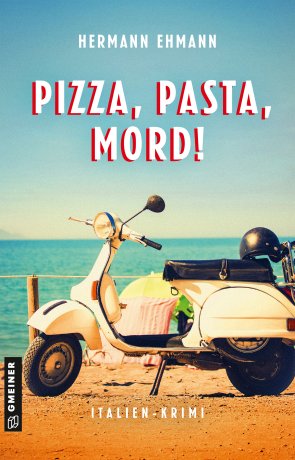 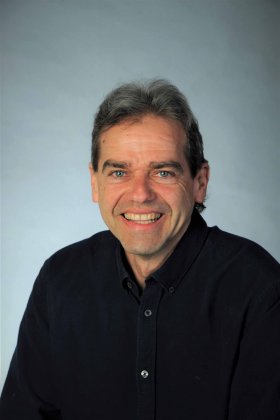 				     Bildrechte © Fotostudio LuidlAnforderung von Rezensionsexemplaren:Hermann Ehmann »Pizza, Pasta, Mord!«, ISBN 978-3-8392-0402-3Absender:RedaktionAnsprechpartnerStraßeLand-PLZ OrtTelefon / TelefaxE-Mail